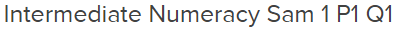 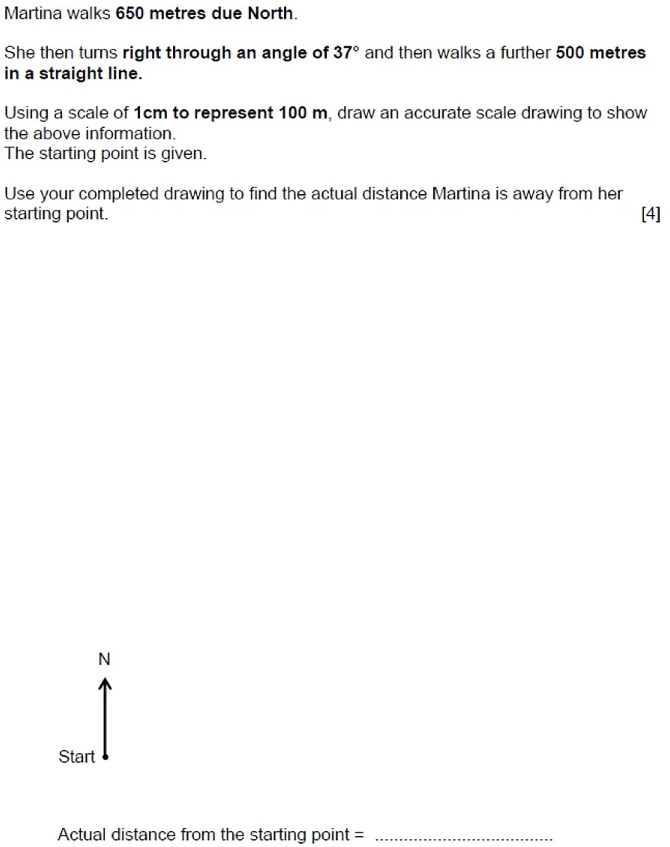 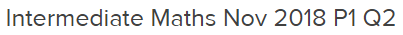 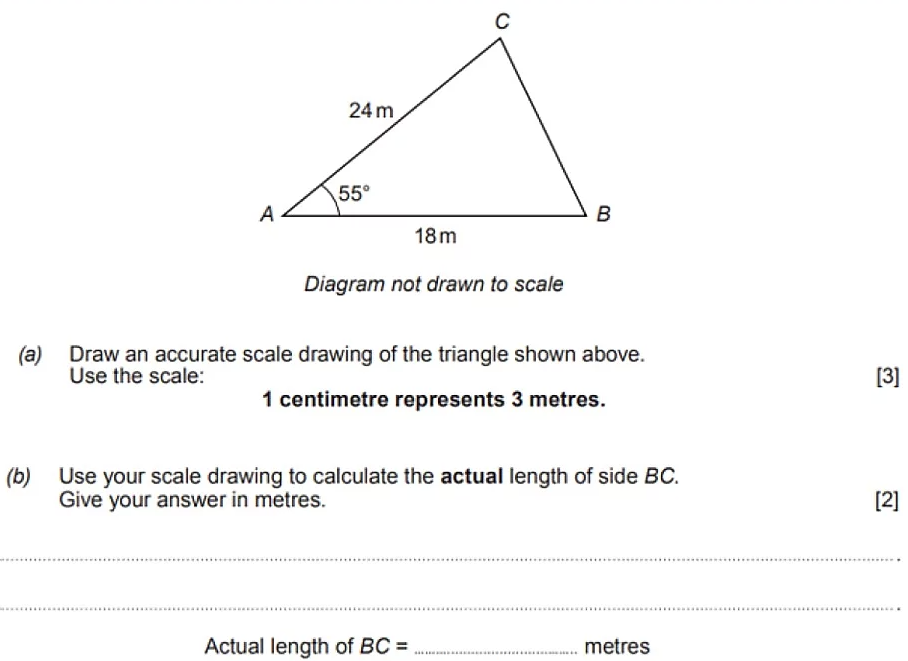 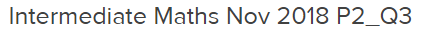 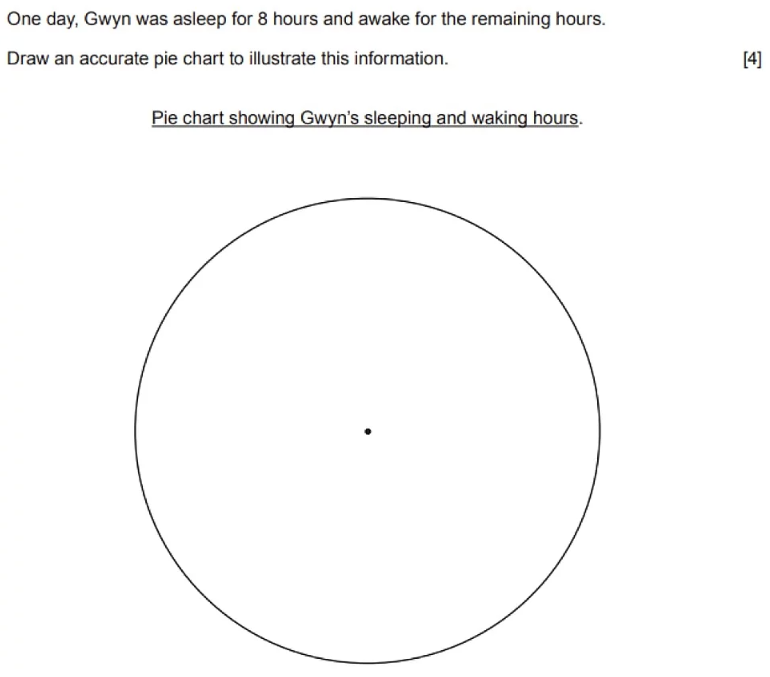 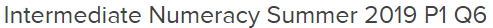 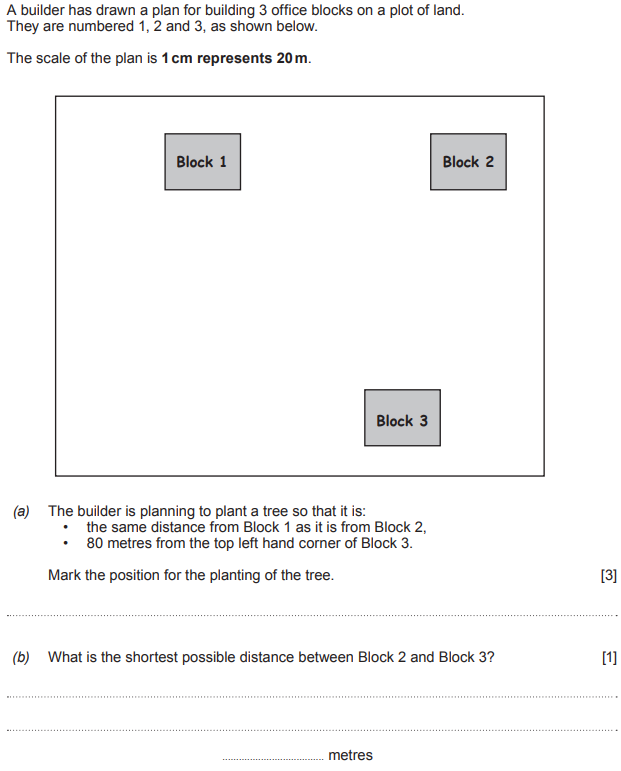 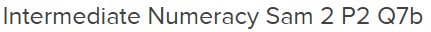 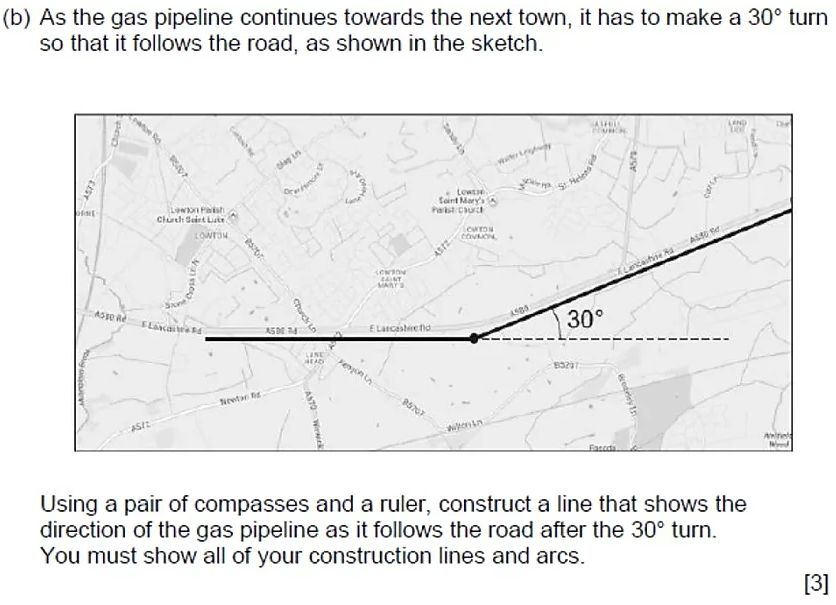 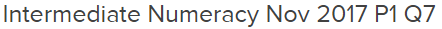 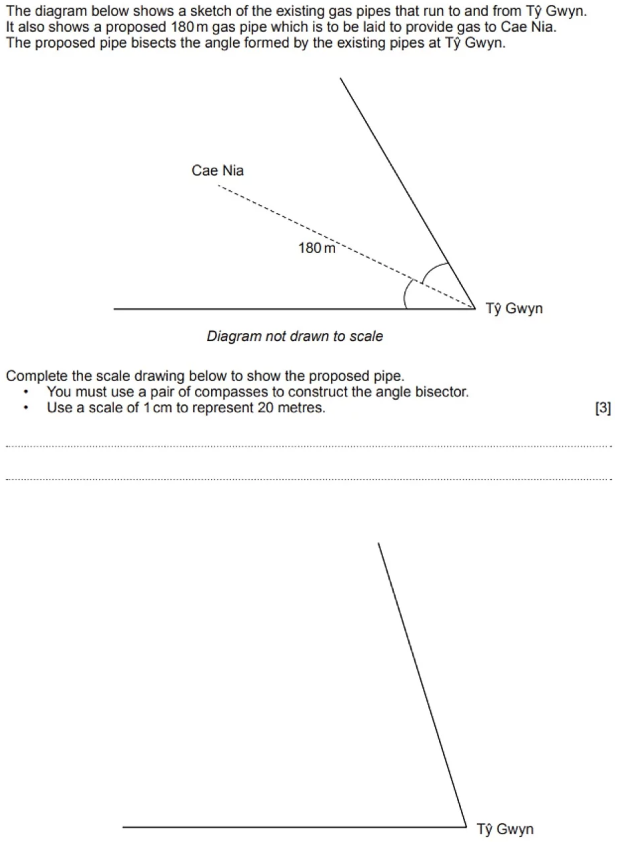 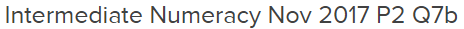 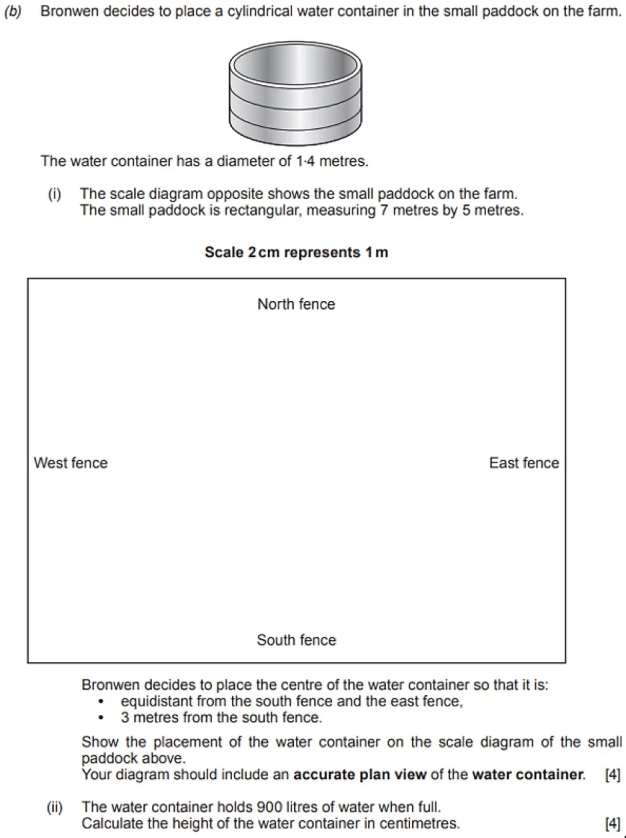 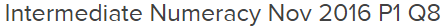 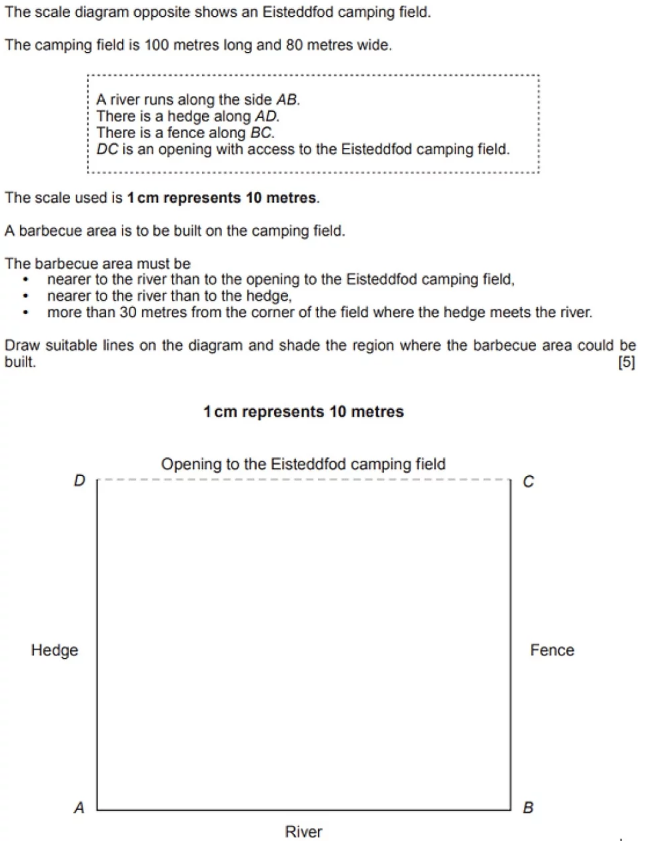 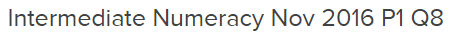 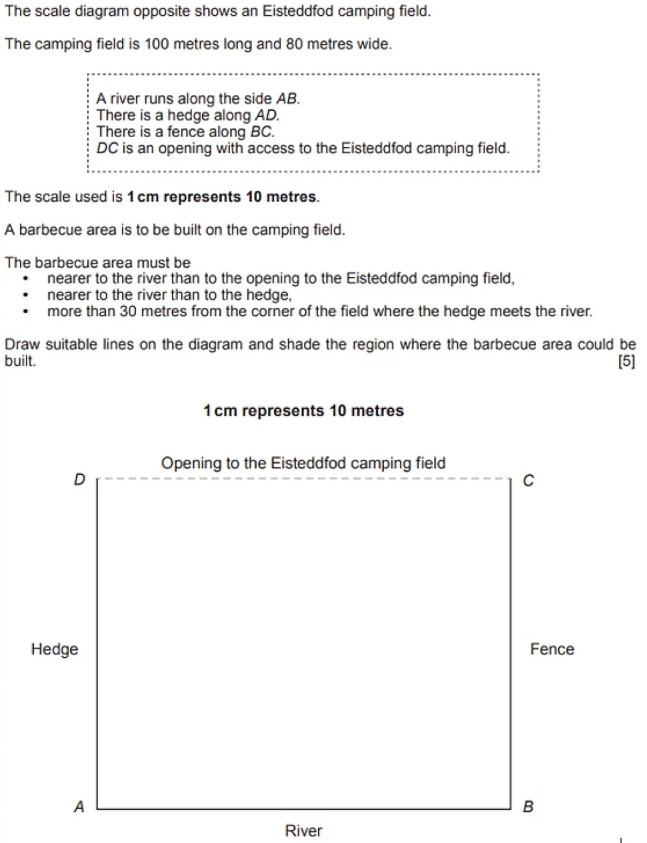 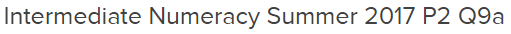 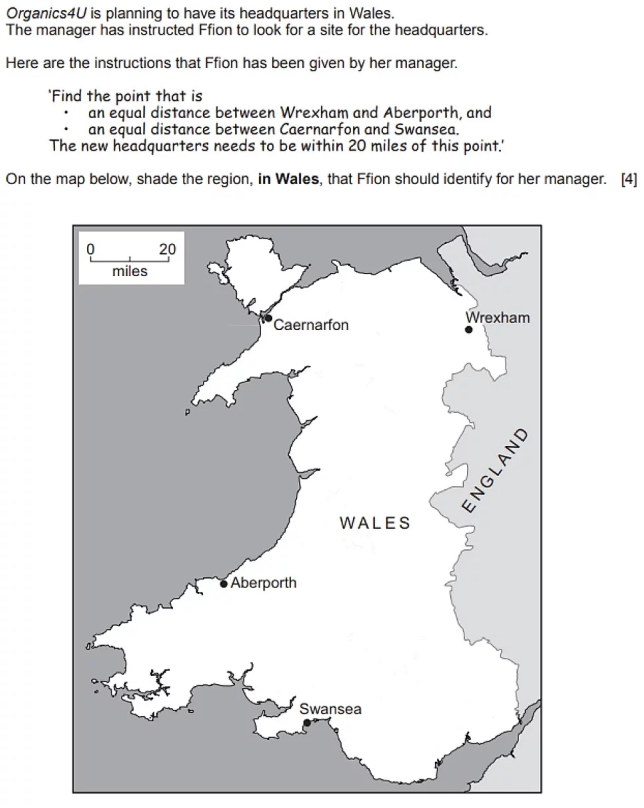 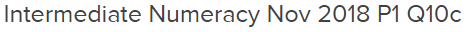 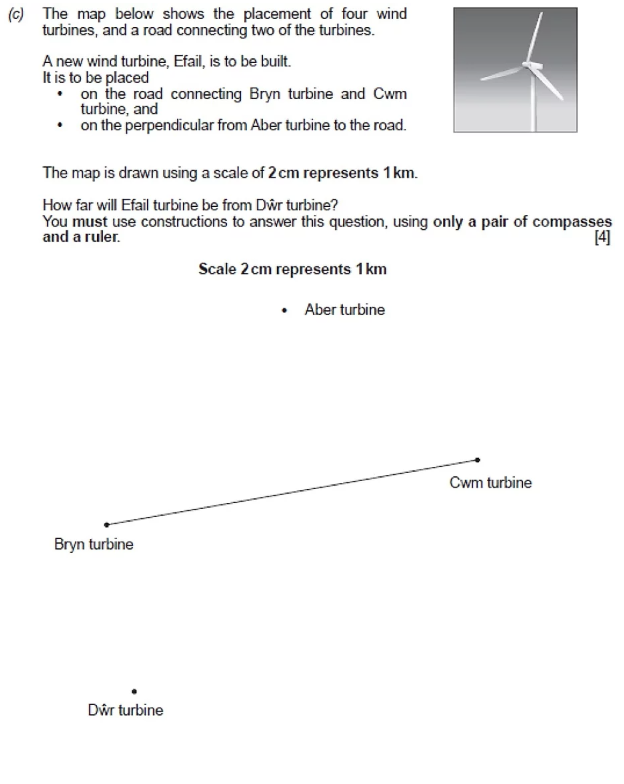 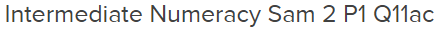 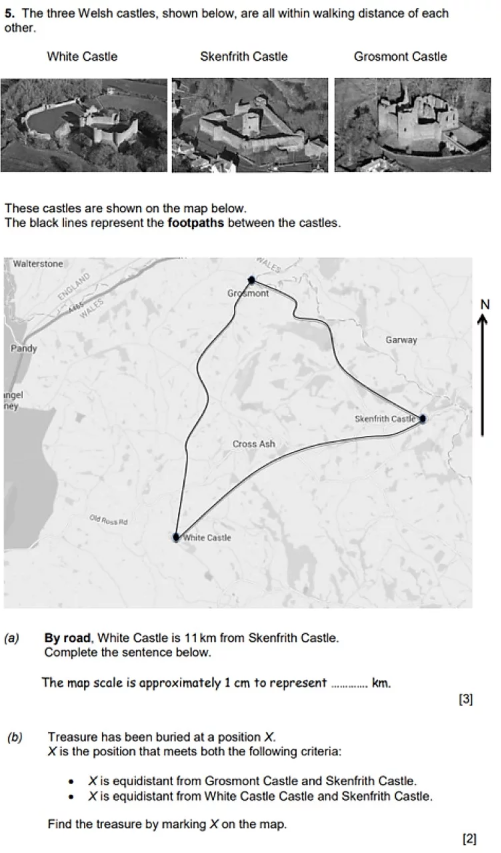 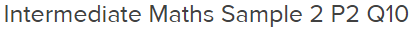 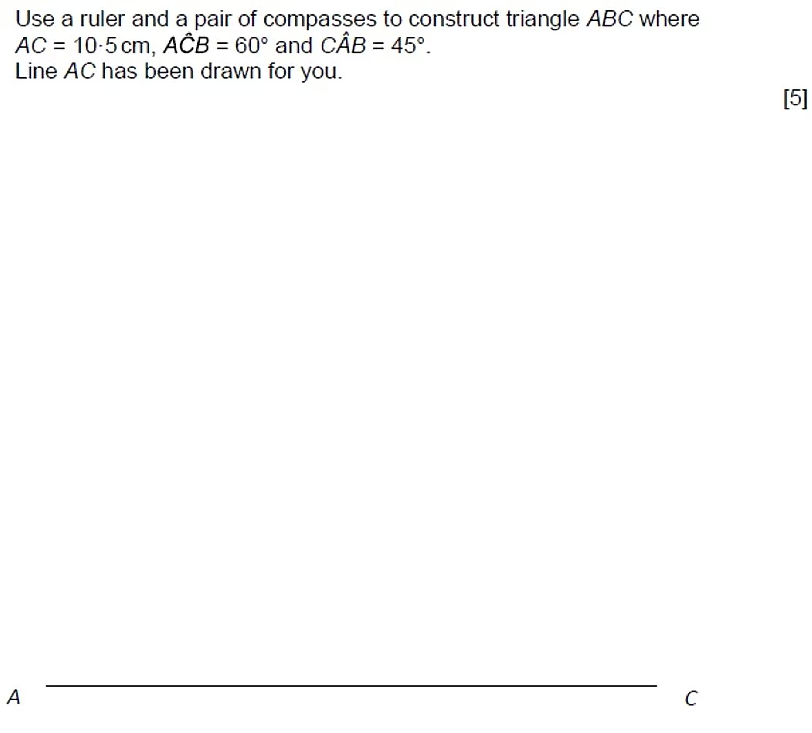 ___________________________________________________________________________________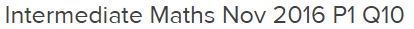 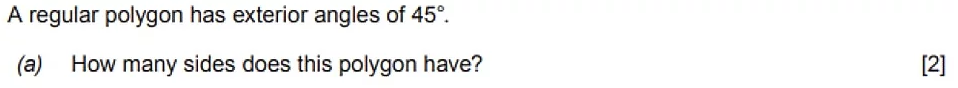 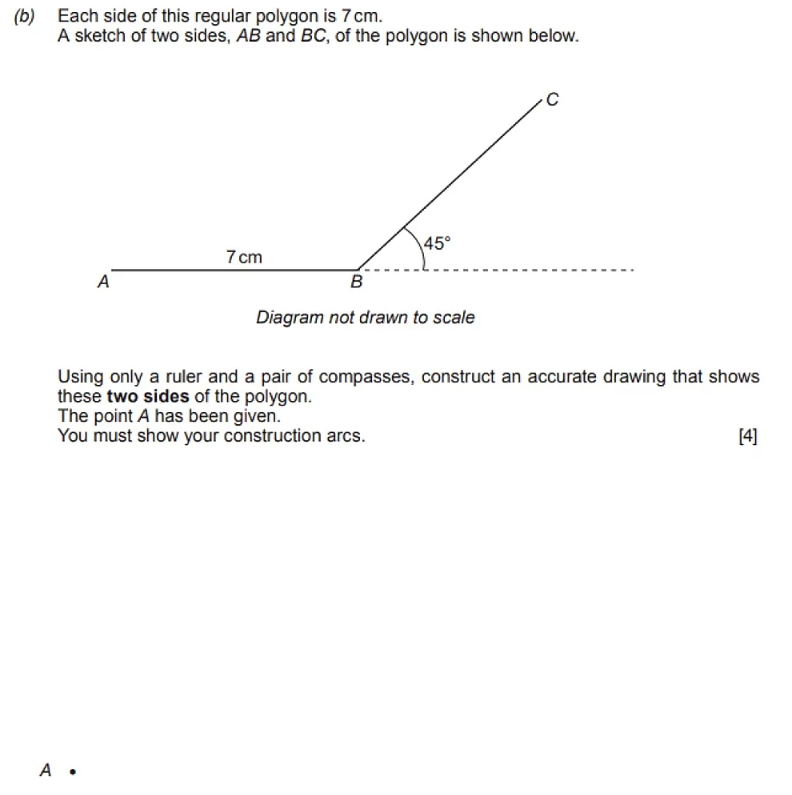 ________________________________________________________________________________________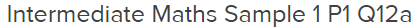 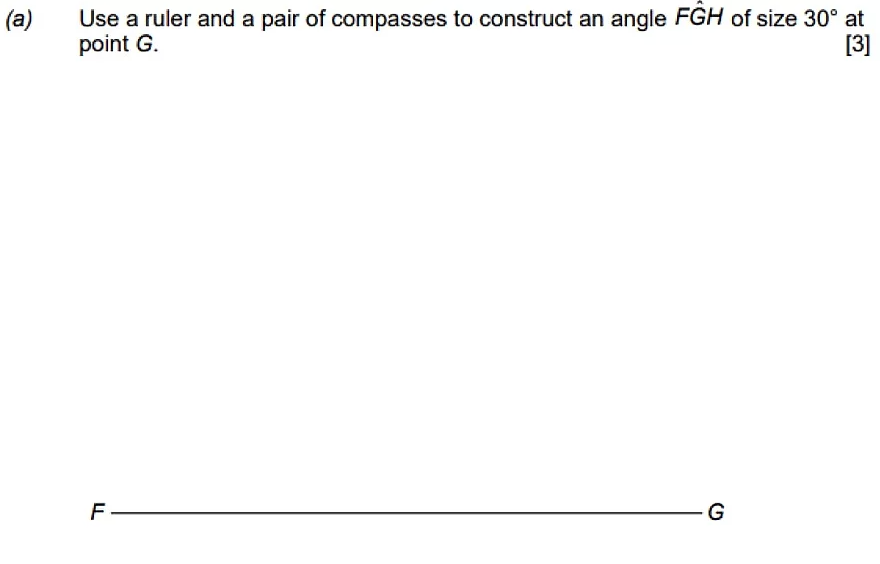 _____________________________________________________________________________________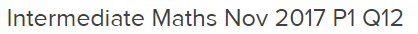 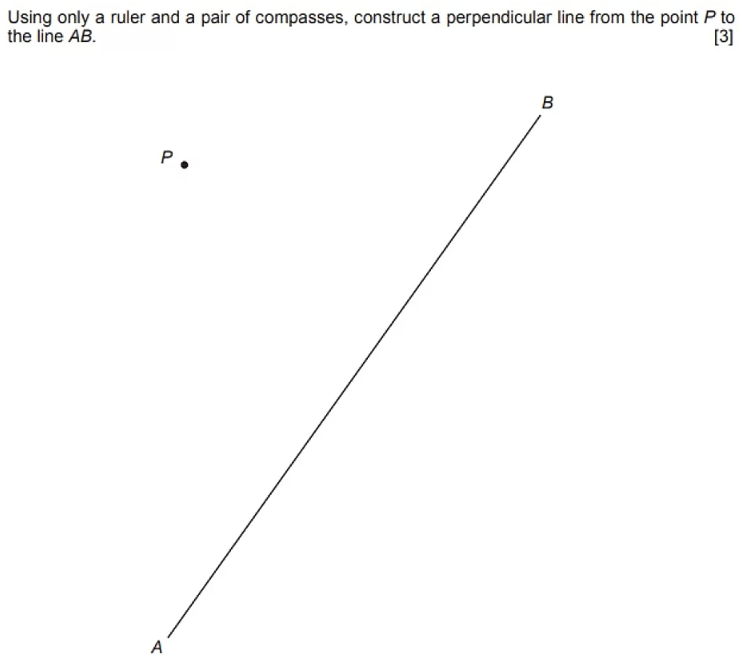 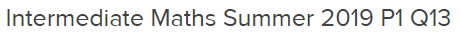 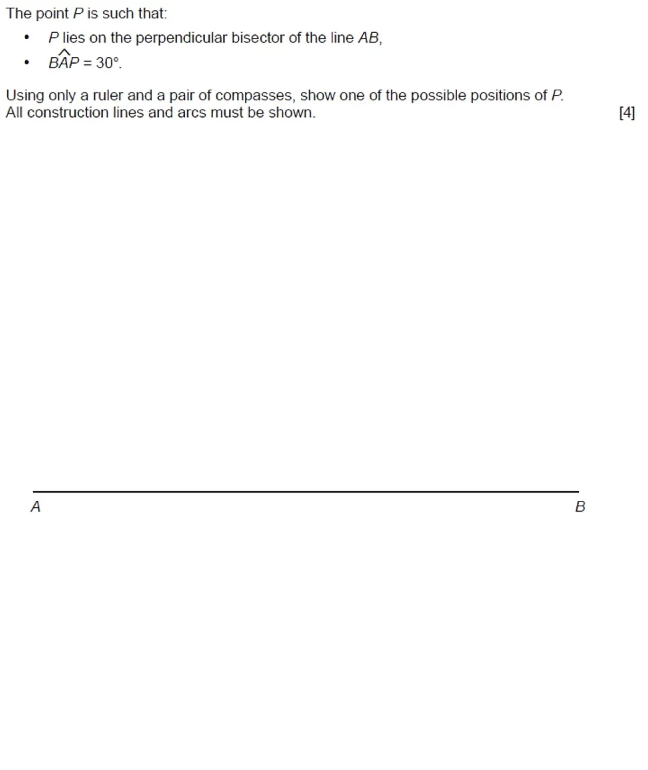 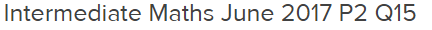 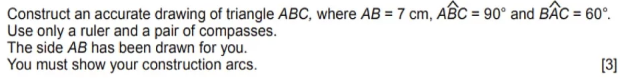 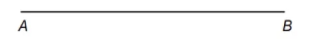 